Sequência didática 1Como você éConteúdoCaracterísticas físicas humanas. ObjetivosReconhecer a diversidade de características entre as pessoas.Identificar as características físicas dos colegas. Comparar as características das pessoas reconhecendo a diversidade.  Respeitar e valorizar as diferenças físicas das pessoas. Valorizar e acolher todas as pessoas. Objeto de conhecimento e habilidade da BNCC – 3ª versão A sequência didática trabalha com o objeto de conhecimento Corpo humano, previsto na Base Nacional Comum Curricular. Esse objeto de conhecimento é desenvolvido por meio da habilidade EF01CI04: Comparar características físicas entre os colegas, de modo a constatar a diversidade de características, reconhecendo a importância da valorização, do acolhimento e do respeito a essas diferenças.Número de aulas2 aulas (de 40 a 50 minutos cada). Aula 1Conteúdo específicoComo eu sou.Recursos didáticosPágina 12 do Livro do Estudante, lápis, espelho, lápis de cor, canetas hidrográficas, giz de cera e folhas de papel sulfite. EncaminhamentoDurante as aulas que compõem essa sequência didática vamos abordar a diversidade de características físicas entre as pessoas. Entender e valorizar as diferenças são os primeiros passos para as crianças estabelecerem comportamentos e atitudes de respeito ao próximo, que proporcionam uma convivência sadia e prazerosa pautada em relações solidárias. Previamente à realização desta aula, providencie um espelho de dimensões apropriadas para que os alunos consigam visualizar o reflexo de seu corpo inteiro. Fixe o espelho na parede para evitar acidentes.  No primeiro momento da aula, proponha aos alunos que se observem no espelho e falem para a turma as características físicas que identificam no próprio corpo. Atente aos atributos mencionados e, se notar falas depreciativas em relação ao próprio corpo, ressalte a beleza de cada criança e as suas características.  Peça aos alunos que façam a atividade 2 da página 12 do Livro do Estudante, na qual eles devem compor um desenho ou colar uma foto mostrando como são. Se julgar interessante, solicite que colem a foto e, também, façam o desenho. Enquanto desenham, observe se algumas características retratadas correspondem com a realidade: cabelo, cor de pele, cor e formato dos olhos, altura e peso, por exemplo. Leve em consideração as especificidades e limitações de cada criança e da faixa etária.Em seguida, para identificar problemas de discriminação e exclusão no convívio escolar e também trabalhar a autoestima das crianças, organize os alunos em uma roda de conversa e pergunte “Você se acha bonito?”, “O que é ser bonito para você?”. Incentive os alunos a perceberem que a beleza não se limita às características físicas. Ela também se manifesta nas atitudes de respeito e solidariedade que as pessoas têm com as outras. Continue a conversa perguntando: “Existe algum apelido pelo qual você não gosta de ser chamado?” e “Como você gosta de ser chamado?”. Peça aos alunos que olhem para o colega que está ao lado e falem uma característica que eles considerem bonita nesse colega. Depois, como atividade complementar, leia para os alunos o poema Crianças lindas, da escritora Ruth Rocha. Disponível em: <http://emais.estadao.com.br/blogs/crianca-em-desenvolvimento/as-criancas-sao-muito-diferentes-cada-uma-tem-sua-maneira-especial-de-estar-na-escola/>. Acesso em: 17 dez. 2017 Após a leitura, pergunte se eles gostaram do poema e se entenderam a mensagem transmitida pela autora. Comente que toda criança tem um jeito único e bonito de ser. Destaque que todos devemos ser respeitados e valorizados pelo que somos. Por último, para fazer a aferição da aprendizagem dos alunos, disponibilize lápis de cor, canetas hidrográficas, giz de cera e folhas de papel sulfite e proponha que representem o poema com desenhos. Verifique como os alunos representaram o poema. Peça a eles que expliquem o desenho para a turma. Aula 2Conteúdo específicoAs diferenças entre as pessoas.  Recursos didáticosPágina 13 do Livro do Estudante e lápis. EncaminhamentoInicie a aula solicitando aos alunos que observem o professor e os colegas de turma. Peça a eles que falem quais diferenças podem ser percebidas entre as pessoas que estão sendo observadas e o próprio aluno. Como atividade complementar organize os alunos em uma roda para começar a brincadeira, que consiste em descrever as características de um aluno para o restante da sala adivinhar de quem se trata. Explique que, durante a descrição, os nomes não devem ser mencionados e oriente-os a não olhar muito para a pessoa que está sendo descrita, pois isso deixaria a brincadeira muito fácil. Comece a brincadeira escolhendo um dos alunos para descrevê-lo até a turma adivinhar de quem se trata. Esse aluno deve continuar a brincadeira descrevendo um colega de turma, e assim por diante. As pessoas escolhidas para serem descritas não devem ser repetidas. Fique atento a comportamentos que discriminem ou apontem características que possam causar desconforto, constrangimento e baixa autoestima ao próximo. Caso isso ocorra, intensifique os trabalhos que promovam a aceitação, o respeito e a valorização das diferenças. Depois, leia para os alunos o texto da página 13 do Livro do Estudante, que aborda a diversidade de características das pessoas. Neste momento, ressalte que as características das pessoas não são ruins ou boas, elas são únicas. Neste momento, peça aos alunos que respondam à atividade 4 da página 13 do Livro do Estudante, que questiona o que aconteceria se todas as pessoas fossem iguais. Retome a brincadeira de adivinhar o colega por meio das descrições de características físicas e pergunte para os alunos “Seria possível fazermos essa brincadeira se todos fossem iguais?”. Por último, para a aferição da aprendizagem dos alunos, peça-lhes que façam a atividade 3 da página 13 do Livro do Estudante, na qual eles devem observar uma ilustração de várias crianças com características físicas diferentes brincando no intervalo da escola, identificar como são as crianças mostradas na imagem e escolher uma delas para descrever. Ao realizar a atividade complementar, os alunos estarão desenvolvendo a habilidade EF01CI04, na qual eles devem ser capazes de comparar características físicas entre os colegas e respeitar as diferenças. Atividades1. COMPLETE O DESENHO COM SUAS CARACTERÍSTICAS FÍSICAS. 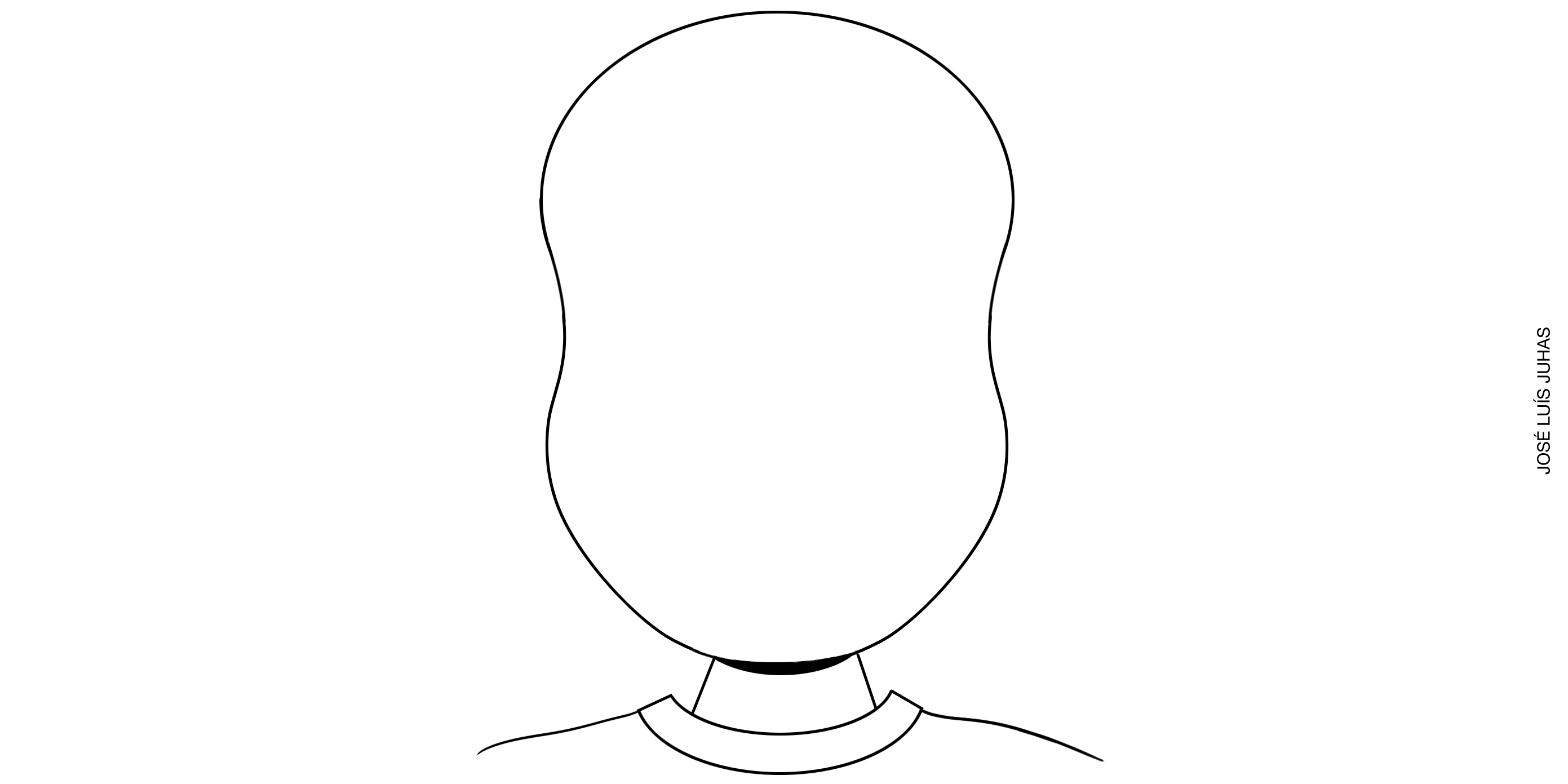 2. VOCÊ JÁ REPAROU COMO AS PESSOAS SÃO DIFERENTES? RECORTE FOTOGRAFIAS DE REVISTAS QUE MOSTREM PESSOAS COM CARACTERÍSTICAS FÍSICAS DIFERENTES ENTRE SI E COLE ABAIXO. Respostas das atividades1. Resposta pessoal. É esperado que os alunos representem suas próprias características demonstrando assim o autoconhecimento do seu próprio rosto. 2. Resposta pessoal. Espera-se que os alunos colem imagens de pessoas com diferentes características físicas. Autoavaliação MARQUE UM X DE ACORDO COM O QUE VOCÊ APRENDEU.SIMMAIS OU MENOSNÃO1. SEI IDENTIFICAR MINHAS CARACTERÍSTICAS FÍSICAS.2. SEI IDENTIFICAR AS CARACTERÍSTICAS FÍSICAS DOS MEUS COLEGAS.3. SEI RECONHECER QUE AS PESSOAS SÃO DIFERENTES E RESPEITÁ-LAS DO JEITO QUE ELAS SÃO.4. EU RESPEITO TODOS OS MEUS COLEGAS DE TURMA.5. SOU RESPEITADO POR TODOS OS MEUS COLEGAS DE TURMA.